Undervisningsplan 5 – 6 Klasse – Tysk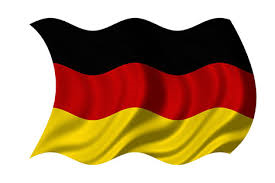 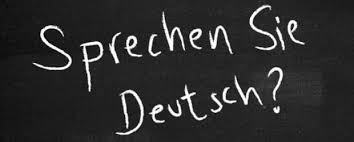 Bogsystem: Momos Spätkauf og Du bist dran (6. Klasse); grammatiske øvelser Ud fra læringsstile.Året rundt skal vi lytte til og synge tyske sange, se små videoer online og kigge på tysklandkortet. Vi skal spille små rollespil, lege interaktive øvelser og lave en del øvelser efter læring stilene. Ordforråd læres forholdsvis i ”Chucks”, eleverne lærer faste udtryk og skal tilegne sig et systematisk brug af nye ord.  Eleven skal kunne sammenligne tysktalende kulturer med egen kultur, og kunne anvende enkle tyske udtryk i mødet med tysktalende.Undervisningsplan 5-6 KlasseUndervisningsplan 5-6 KlasseUndervisningsplan 5-6 KlasseUgeEmneLæringsmål i forhold til kompetenceområderUge 34-41Kom ind i sprogetKlassen lærer første ord og vendinger til at præsentere sig selv og familien og til at sige goddag og farvel. De lærer også at ”gætte” tyske ord udfra danskArbejde med tal fra 1 -12 og arbejde med de bestemte kendeord der, die, dasAktivere den viden, som eleverne har allerede om tysk/TysklandSe ligheder mellem der tyske og det danske sprog Kunne efterligne og gentage ord og sætninger Kunne skrive enkle ord på tyskForstå enkelte tyske vendinger EFTERÅRSFERIEEFTERÅRSFERIEEFTERÅRSFERIEUge 43-47Das JahrEleverne lærer ord og vendinger, der har at gøre med ugedagene, årets, måneder og årstiderneDer LadenEleverne lærer farverne, ord for frugt og grønt, dyrenavne og ord og vendinger i forbindelse med at gå på indkøbGrammatik:Det bestemte og ubestemte kendeordSubstantiver/ental-flertal/kønHjælpeverberne:Sein, haben, werdenFå basal grammatik viden.Lære lidt om den tysk udtale/høre forskellen mellem Tyske og danske ord, der ligger hinanden.Turde at gætte sig frem fra dansk til tyskForstå tids-/årstidsbetegnelser Udvide/træne ordforråd (dialog, lytteøvelser, lege, sange, miniprojekter og små skriftlige øvelser)Uge 48-51WohnenLærer ord og vendinger, der beskriver bygninger og indretning.Grammatik:Nutid/datid af regelmæssigeverberWeihnachtswocheEleverne lærer ord og vendinger forbundet med jul, synge julesang og se tysk julefilmFå mere basal grammatisk videnUdvide/træne ordforrådetKunne læse og forstå korte tyske teksterFå viden om jul i TysklandIndgå i dialog i mindre grupper, om emnet jul og hvorfor vi fejer jul.JULEFERIEUge 2-6In der StadtEleverne lærer ord at føre samtale om mad (yndlingsmad, bestille mad)Orientere sig i byen og spørge om vej. Kan aftale at gå i biografen osv. Alex und Julias WeltEleverne lærer ord og vendinger i forbindelse med at se fjernsyn, at købe tøj, at beskrive en persons udsende, at få besøg fra en anden by.Føre en lille samtale med hinanden, der tager udgangspunkt fra dialoger i bogen.VINTERFERIEUge 8 – 11SchuleEleverne lære ord og vendinger i forbundet med penalhus, mobiltelefoner og det tyske skolesystem.Få viden om det tyske skolesystem (Kulturforståelse)  Udvide/træne ordforrådUge 12 -14Du bist dranIntroduktion til det nye bogsystem 5/6 klasseEleverne lærer ord for fritids- og ferieaktiviteter og spørge og fortælle om, hvad der er sjovt at gøre i ferien. Vi arbejder med de fire færdigheder lytter, tale og skrive.Finde information i en tekst Gengive en dialogFortælle om egne ferieaktivitet Udvide/træne ordforrådPÅSKEFERIEUge 16 - 22StadtbummelEleverne lærer ord og vendinger, som vi kan bruge, når vi skal på bytur – ord for mad, drikke, tøj og elektronik og vendinger, som kan bruges til at købe ind og bestille noget at spise og drikke på en café.  Grammatik: sætningsanalyse nominativ/akkusativ gentagelse af „sein“Freunde fürs LebenEleverne lærer ord og vendinger om venskab, hvordan man beskriver personer – hvordan ser de ud, hvordan er de og hvad kan de godt kan lide at lave.• kunne forstå og gætte ord for mad, drikke, tøj og elektronik  • få viden om hovedsætningernes opbygning • kunne fremføre en kort dialog på café e.l.• fordybe basal grammatisk viden  • udvide/træne ordforrådetUge 23-26Wir sind HeldenEleverne lærer at fortælle om tyske og danske helte (hverdagens helte, kendte personer). De skal lave en først lille præsentation om en kendt tysk person. Grammatik: • gentagelse regelm. verber i nutid • modalverber (können, wollen)Blick auf DeutschlandEleverne skal læse om byen Berlin og dens seværdigheder.  Afrunding/opsamling• fordybe basal grammatisk viden  • udvide/træne ordforrådet • kunne forstå hovedindholdet af en tekst ud fra overskrift og billeder. • kunne bruge spørgeord• udvide/træne ordforrådet • få lidt viden om Tysklands hovedstad